Dobrý den, objednávám pro lékárnu ÚPMD a následně pro ÚHKT :Imbruvica 140 mg 90 cps  kód SÚKL: 0210187.....X baleníCena: 368914,50Děkuji za vyřízení objednávky a prosím o její potvrzení i předpokládané datum doručení.S pozdravem a přáním hezkého dneMargita KlusákováLékárna ÚPMDÚstav pro péči o matku a dítěPodolské nábř. 157147 00 Praha 4PO-PÁ 8,00-16,30tel. 296 511 151-3lekarna@upmd.eu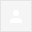 Potvrzujeme, že dne 14.9.2021  jsme přijali Vaši objednávku  a tuto objednávku akceptujeme.Dodáno bude do 16.9.2021út 14. 9. 15:59 (před 10 dny)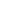 
Jitka Zdychyncová
Customer Service Specialist

Janssen-Cilag s.r.o.
Walterovo náměstí 329/1
158 00 Prague 5 – Jinonice,  Czech Republic
Mob. phone +420 724 111 678
Phone +420 227 012 270 
jzdychyn@its.jnj.com
objednavky.janssen@its.jnj.com